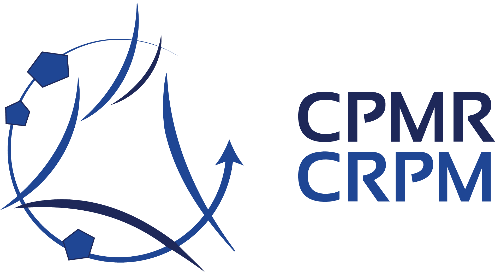 ETUDEAvril 2017LES REGIONS ET LES DIRECTIVES EUROPEENNES CONCERNANT LES ESPACES CÔTIERS ET MARITIMESLES REGIONS ET LES DIRECTIVES EUROPEENNES CONCERNANT LES ESPACES CÔTIERS ET MARITIMES*Réponse obligatoire Informations GénéralesRégion *Contact *Titre *Email *Téléphone *LES ENJEUX LIES A LA GESTION DES ESPACES COTIERS ET MARITIMES DANS LES REGIONSQuels sont les principaux enjeux dans votre région concernant la gestion des espaces côtiers et maritimes ? Quels sont les principaux secteurs qui soulèvent des enjeux en termes de gestion des espaces côtiers et maritimes dans votre région ? A titre d’exemple, y a-t-il des enjeux ou conflits potentiels liés au développement des énergies marines, des loisirs maritimes, de la protection des côtes contre l’érosion ou le changement climatique, du transport maritime ou des activités de pêche et d’aquaculture ?Y a-t-il des enjeux transfrontaliers liés à la gestion des espaces côtiers et maritimes dans votre région ? Si oui, pouvez-vous donner des exemples ?L’ACTION DES REGIONSLes compétences règlementaires des régions Quelles sont les principales compétences réglementaires de votre Région en lien avec la mise en œuvre des directives :DCSMMMSPHabitatsOiseauxEst-ce que votre Région a une politique à côté et /ou en plus de la politique du gouvernement national en lien avec la mise en œuvre des directives :DCSMMMSPHabitatsOiseauxPouvez-vous-fournir des documents expliquant le processus mis en place par les autorités nationales de votre pays pour la mise en œuvre des Directives (indiquant notamment les acteurs principaux impliqués) ?Les autres modes d’action des régionsQuels sont les autres modes d’action de votre région indépendamment des compétences règlementaires ? Par exemple, votre région a-t-elle un rôle dans la recherche de consensus entre les acteurs du territoire concernant la définition de zones pour le développement des énergies marines, les loisirs maritimes, ou d’autres activités ?Quels sont les liens mis en place avec d’autres parties prenantes et acteurs du territoire dans le cadre de la mise en œuvre des Directives DCSMM, MSP, Habitats et Oiseaux ? Quels sont les liens mis en place avec les citoyens /société civile dans ce cadre ? L’importance donnée aux interactions Terre-MerPouvez-vous donner des exemples concrets de l’importance du lien Terre-Mer dans la gestion des espaces côtiers et maritimes dans votre région ?La dimension du lien terre-mer vous semble-t-elle suffisamment prise en compte dans la mise en œuvre des directives dans votre région/pays ? Pouvez-vous expliquer pourquoi ?LES PROPOSITIONS DES REGIONS CONCERNANT L’AVENIR DES DIRECTIVESComment votre région est-elle associée à : La stratégie marine mise en œuvre dans le cadre de la DCSMM ? Par rapport à la directive MSP, un plan de planification spatiale maritime ? Des zonages liés aux Directives Habitats et Oiseaux ? Votre région estime-t-elle que les Directives DCSMM, MSP, Habitats et Oiseaux sont efficaces pour résoudre des enjeux liés à la gestion des espaces côtiers et maritimes dans votre région ?Quelles seraient vos propositions pour améliorer le contenu et la mise en œuvre des Directives DCSMM, MSP, Habitats et Oiseaux dans le futur ?Autres commentaires :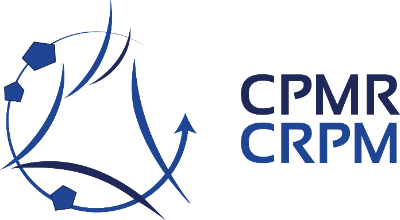 Contacts: Damien Périssé, Director in charge of maritime affairs Damien.perisse@crpm.org Lise Guennal, Project officer, lise.guennal@crpm.org CONTACT: 6, rue Saint-Martin, 35700 Rennes – FranceRond-Point Schuman 14, 1040 Brussels - BelgiumTel: + 33 (0)2 99 35 40 50Email: secretariat@crpm.org; Website: www.cpmr.orgCONTACT:          6, rue Saint-Martin, 35700 Rennes                              Rond-Point Schuman 14, 1040 Brussels                Tel: + 33 (0)2 99 35 40 50                                                       Tel: +32 (0)2 612 17 00Website: www.cpmr.org